Unit 1 – NotesPart 3 & 4 (pages 34-55)Economic Activities and systems of Alliances around 1500Native Trade NetworksBefore contact with the Europeans, most native North Americans had a system of trading alliances already in place.Great trading networks existed where Native groups would barter (trade) various goods.  They used the river systems and forest trails to go very long distances with the items they wanted to trade.  Trades often happened where two waterways met. (confluence)It’s important to remember that the reasons the Native North Americans traded was NOT to gain wealth.  It was to satisfy the needs of the people.  (subsistence)    Some items that were traded included:Tobacco, pottery, beans, squash, copper, fur, shells, obsidian, iron, silverTrading served another purpose as well.  Not only was their economic value in it, but it also helped the Native groups establish alliances, or friendships with other Native groups.  This allowed them to be trading partners AND Political/Military partners as well.  Often trade gatherings also turned into a meeting to discuss politics and diplomacy.  Some alliances actually caused conflict with other Nations.  For example, the alliance between several Algonquin nations brought conflict with nearby Iroquois Confederacy Nations.    These relations later became further complicated when the French and English started settling the region.  (after the year 1500)The wampum belt, often made of shells and strips of leather was used to document an alliance between nations.  Whenever the two sides would meet, the wampum would be shown to serve as proof of a past agreement.  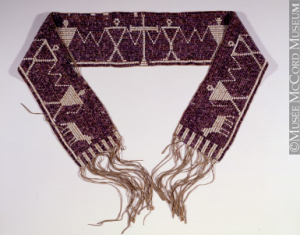 Rivals and WarWar often broke out between nations.  This was part of their culture.  It gave warriors a chance to show their bravery and courage. During war prisoners were often taken.  Many of them were brought back back and killed or tortured.  Sometimes, especially in Iroquois nations a prisoner would be adopted into a family to ‘replace’ a deceased family member.  (often a daughter or son).  First Contact with Europeans after the year 1500 (16th Century)In the 1500s Europeans started arriving on the shores of North America.  By the 1600’s they were making settlements.  The contact they would make with the Native groups in North America would forever change the ways of life of the Natives.In 1492 Spain sent Christopher Columbus to explore an alternate way to Asia.  In 1497 England sent John Cabot. In 1524 France sent Giovanni da VerrazanoThe Kings of the big European countries spent large amounts of money on explorers.  They wanted not only a way to Asia (to get the riches from Asia without going through Turkey and Italy), but they also wanted to set up colonies (a territory that is controlled by a far away Mother Country) in the new land – so that they could collect the riches there as well. Fishermen, Whalers and trade with EuropeansSome of the first Europeans to come to North America were those who came to Fish Cod (a type of fish) and Whale.  They would make their catch/kill, then they would set up temporary camps along North American shores in order to prepare their fish for the long journey back to Europe.  This would involve either salting or drying the fish so that it was preserved.  (no refrigerators back then!)Gradually, the Native groups along the shores came into contact with these Europeans.  They set up a bartering system.  Natives would receive goods made in Europe (glass beads, axes, knives, copper pots, hammers, nails, clothes) and the Europeans would receive furs.  These furs soon became a very profitable item to sell in Europe.  The Native groups received items that made their lives easier…the Europeans received good that made some of them rich.  This fur trade with the Europeans caused the Native groups to change their ways of life.  Many of them who only really hunted in the winter started hunting for furs all year round.  They also ended up spending less time fishing.  This meant that they had to change what they ate – and their diet became more dependant on the food (flour, dried peas etc) that they received from bartering with the Europeans.  Trading with the Europeans meant that there was less time and resources available to trade between Native groups.  This caused stress between members of Native alliances.  At times this caused wars between Native groups.  Jacques Cartiers Voyages!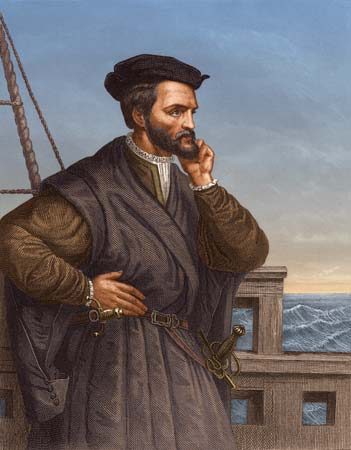 1535/36 – Cartier left France with 3 ships.  In August he started to make his way down the St Lawerence River.  He thought he had found a way to Asia.  What he did find was Hochelaga. (now called Montreal).  His crew spent the winter in Stadacona (now called Quebec City) for the winter, but 25 of Cartier’s crew members died of scurvy.  This winter was also dangerous because fighting broke out between the Iroquois and the French.  In May 1536 the crew returned to France.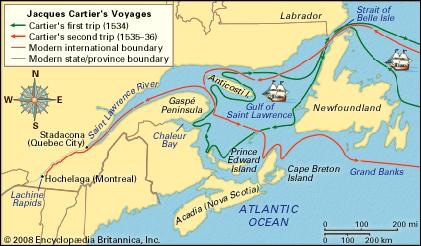 1541 – Cartier set out on his third Voyage.  In addition to finding riches, the King of France ordered Cartier to also Evangelize any Native North Americans he could.  (teach them and convert them to the Catholic religion).  Cartier also brought with him about 400 people to settle the colony and a large amount of provisions to help them set up the colony.  They set up a fort close to Stadacona.  He called it “Charlesbourg-Royal”This colony did not last long.  In 1543 most of the colonists went back to France because the winter was too hard.This colonizing failure along with the war in France caused the French to temporarily stop exploration and settlement of the St Lawrence River Valley. Later attempts by the French to  colonize North AmericaBy the the beginning of the 1600’s France wanted to try to colonize and explore North America again.  They set up several different colonies: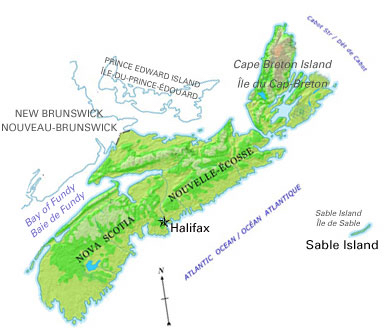 Ile Sainte-Croix – In 1603 the King of France sent Pierre Du Gua de Monts out  to set up a colony.  They landed on and Island in the Bay of Fundy which they called Ile Ste Croix.  The first winter was very hard and cold.  They lacked supplies.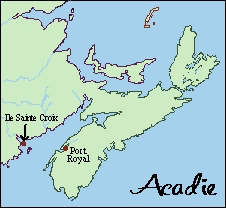 Tadoussac – The small trading post of Tadoussac was set up in 1600.   This trading post was set up to trade furs with the Native people in the area.  The French here learned a lot from the Natives, especially how to survive a winter.  This trading post was set up at the mouth of the Saguenay River.  By 1603, the French ended up trading with the Innu, Algonquin and Maliseet from this post.  This was a perfect relationship as it provided the French with the furs they desired AND it allowed them access to even more Native groups through the alliances of the Innu, Algonquin and Maliseet.  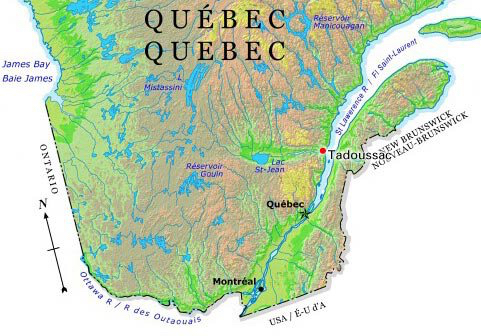 French explorers had 4 objectives:*find a route to Asia*create a colonial empire equal to or better than the colonies of other European countries.*find precious metals to make the king richer*evangelize the Native people. (make them follow the Catholic religion)